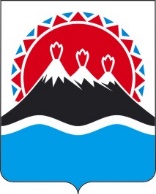 П О С Т А Н О В Л Е Н И ЕПРАВИТЕЛЬСТВАКАМЧАТСКОГО КРАЯг. Петропавловск-КамчатскийВ соответствии с пунктом 2 статьи 781 Бюджетного кодекса Российской Федерации ПРАВИТЕЛЬСТВО ПОСТАНОВЛЯЕТ:1. Утвердить Порядок определения объема и предоставления из краевого бюджета субсидии Камчатскому краевому отделению Общероссийской общественной организации «Всероссийское добровольное пожарное общество» согласно приложению к настоящему постановлению.2. Настоящее постановление вступает в силу после дня его официального опубликования. Приложение к постановлениюПравительства Камчатского края [дата регистрации] № [номер регистрации]Порядокопределения объема и предоставления из краевого бюджета субсидии общественному учреждению пожарной охраны «Добровольная пожарная команда камчатского края»Настоящий Порядок регулирует вопросы предоставления из краевого бюджета субсидии общественному учреждению пожарной охраны «Добровольная пожарная команда камчатского края» (далее – организация) в целях финансового обеспечения затрат, связанных со страхованием и материальным стимулированием деятельности добровольных пожарных в целях достижения результатов основного мероприятия 2.4 «Повышение уровня защиты населения в Камчатском крае от чрезвычайных ситуаций природного и техногенного характера, пожарной безопасности и безопасности людей на водных объектах» подпрограммы 2 «Защита населения и территорий Камчатского края от чрезвычайных ситуаций, обеспечение пожарной безопасности и развитие гражданской обороны в Камчатском крае» государственной программы Камчатского края «Безопасная Камчатка», утвержденной постановлением Правительства Камчатского края от 14.11.2016 № 448-П (далее – субсидия).Субсидия предоставляется Министерством по чрезвычайным ситуациям Камчатского края (далее – Министерство), до которого в соответствии с бюджетным законодательством Российской Федерации как получателя бюджетных средств доведены в установленном порядке лимиты бюджетных обязательств на предоставление субсидии на соответствующий финансовый год и плановый период. Сведения о субсидии размещаются на едином портале бюджетной системы Российской Федерации в информационно-телекоммуникационной сети «Интернет» (в разделе единого портала) при формировании проекта закона о краевом бюджете (о внесении изменений в закон о краевом бюджете). Субсидия предоставляется организации в целях финансового обеспечения следующих затрат:1) 	на личное страхование добровольных пожарных на период исполнения ими обязанностей добровольного пожарного при тушении пожаров, проведении аварийно-спасательных работ, спасению людей и имущества при пожарах и оказанию первой помощи пострадавшим;2) 	на материальное стимулирование деятельности добровольных пожарных за выполнения работ по тушению пожаров, проведению аварийно-спасательных работ, спасению людей и имущества при пожарах и оказанию первой помощи пострадавшим.Субсидия носит целевой характер и не может быть израсходована на цели, не предусмотренные настоящим Порядком.Условиями предоставления субсидии являются соответствие организации на первое число месяца, в котором она подала в Министерство заявку, следующим требованиям:1) у организации должна отсутствовать неисполненная обязанность по уплате налогов, сборов, страховых взносов, пеней, штрафов, процентов, подлежащих уплате в соответствии с законодательством Российской Федерации о налогах и сборах;2) у организации должна отсутствовать просроченная задолженность по возврату в краевой бюджет субсидий, бюджетных инвестиций, предоставленных в том числе в соответствии с иными правовыми актами, а также иная просроченная (неурегулированная) задолженность по денежным обязательствам перед Камчатским краем;3) организация не должна находиться в процессе реорганизации (за исключением реорганизации в форме присоединения к юридическому лицу, являющемуся участником отбора, другого юридического лица), ликвидации, в отношении нее не введена процедура банкротства, деятельность организации не приостановлена в порядке, предусмотренном законодательством Российской Федерации;4) в реестре дисквалифицированных лиц отсутствуют сведения о дисквалифицированных руководителе, членах коллегиального исполнительного органа, лице, исполняющем функции единоличного исполнительного органа, или главном бухгалтере организации;5) организация не должна являться иностранным юридическим лицом, а также российским юридическим лицом, в уставном (складочном) капитале которых доля участия иностранного юридического лица, местом регистрации которого является государство или территория, включенные в утвержденный Министерством финансов Российской Федерации перечень государств и территорий, предоставляющих льготный налоговый режим налогообложения и (или) не предусматривающих раскрытия и предоставления информации при проведении финансовых операций (офшорные зоны), в совокупности превышает 50 процентов;6) организация не должна получать средства из краевого бюджета на основании иных нормативных правовых актов Камчатского края на цели, указанные в части 1 настоящего Порядка.Субсидия предоставляется организации на основании соглашения, заключаемого с Министерством.Соглашение, дополнительное соглашение к нему, в том числе дополнительное соглашение о расторжении соглашения, заключаются в соответствии с типовой формой, утвержденной Министерством финансов Камчатского края.Для получения субсидии в целях финансового обеспечения затрат, указанных в части 4 настоящего Порядка, организация представляет в Министерство следующие документы:1) заявку на предоставление субсидии по форме, установленной Министерством, с указанием счета, на который в соответствии с бюджетным законодательством Российской Федерации перечисляется субсидия;2) копии учредительных документов с одновременным предоставлением оригиналов для сверки и заверения;3) справку, подписанную руководителем организации, подтверждающую соответствие организации условиям, указанные в части 6 настоящего Порядка.Министерство в порядке межведомственного информационного взаимодействия запрашивает в отношении организации, представившей указанные в части 8 настоящего Порядка документы, сведения из Единого государственного реестра юридических лиц. Организация вправе представить в Министерство сведения, указанные в части 8 настоящего Порядка, по собственной инициативе.Министерство в течение 5 рабочих дней со дня поступления документов, указанных в части 8 настоящего Порядка, рассматривает их, а также иную информацию в отношении организации, проводит проверку организации на соответствие требованиям, установленным в части 6 настоящего Порядка.После проведения проверки Министерство в течении 5 рабочих дней принимает решение о предоставлении субсидии или об отказе в предоставлении субсидии. Основаниями для отказа в предоставлении субсидии являются:1) несоответствие организации требованиям, установленным частью 6 настоящего Порядка, и (или) условиям предоставления субсидий, установленным настоящим Порядком;2) несоответствие представленных организацией документов требованиям, определенным частью 8 настоящего Порядка, или непредставление (представление не в полном объеме) указанных документов;3) установление факта недостоверности информации, представленной организацией. В случае принятия решения об отказе в предоставлении субсидии Министерство в течение 3 рабочих дней со дня принятия такого решения направляет организации письменное уведомление о принятом решении с обоснованием причин отказа.В случае принятия решения о предоставлении субсидии Министерство в течение 5 рабочих дней со дня принятия такого решения направляет организации подписанный со своей стороны проект соглашения о предоставлении субсидии (далее – соглашение) в двух экземплярах для подписания посредством почтового отправления, или на адрес электронной почты, или иным способом, обеспечивающим подтверждение получения указанного проекта. Организация в течение 7 рабочих дней со дня получения проекта соглашения подписывает и возвращает проект соглашения в Министерство.В случае непоступления в Министерство двух экземпляров подписанного соглашения в течение 7 рабочих дней со дня получения организацией проекта соглашения организация признается уклонившимся от заключения соглашения.Обязательными условиями предоставления субсидии, включаемыми в соглашение, являются:1) согласие организации а также лиц, получающих средства на основании договоров, заключенных с организацией (за исключением государственных (муниципальных) унитарных предприятий, хозяйственных товариществ и обществ с участием публично-правовых образований в их уставных (складочных) капиталах, а также коммерческих организаций с участием таких товариществ и обществ в их уставных (складочных) капиталах), на осуществление Министерством и органами государственного финансового контроля в отношении них проверок соблюдения условий, целей и порядка предоставления субсидий; 2) запрет приобретения организацией, а также иными юридическими лицами, получающими средства на основании договоров, заключенных с организацией, за счет полученных из краевого бюджета средств иностранной валюты, за исключением операций, осуществляемых в соответствии с валютным законодательством Российской Федерации при закупке (поставке) высокотехнологичного импортного оборудования, сырья и комплектующих изделий, а также связанных с достижением целей предоставления этих средств иных операций, определенных правовым актом;3) условие о согласовании новых условий соглашения или о расторжении соглашения при недостижении согласия по новым условиям в случае уменьшения Министерству ранее доведенных лимитов бюджетных обязательств, приводящего к невозможности предоставления субсидии в размере, определенном в Соглашении. Размер субсидии составляет 2,5 млн рублей ежегодно.Министерство в течение 5 рабочих дней со дня получения подписанного организацией соглашения перечисляет субсидию на расчетный счет, открытый организацией в кредитной организации, реквизиты которого указаны в заявке на предоставление субсидии.Результатами предоставления субсидии по состоянию на 31 декабря текущего финансового года являются:1) 	количество добровольных пожарных, осуществивших личное страхование на период исполнения ими обязанностей добровольного пожарного при тушении пожаров, проведении аварийно-спасательных работ, спасению людей и имущества при пожарах;2) 	количество добровольных пожарных, получивших материальное стимулирование деятельности добровольных пожарных за выполнения работ по тушению пожаров, проведению аварийно-спасательных работ, спасению людей и имущества при пожарах. Значения результатов, а также формы предоставления организацией отчетности о достижении результатов и об осуществлении расходов, источником финансового обеспечения которых является субсидия, устанавливаются соглашением.Организация представляет в Министерство до 10 числа каждого месяца текущего финансового года на бумажном носителе и в электронном виде следующие отчеты: 1) о достижении результата предоставления субсидий и показателей, необходимых для достижения результатов предоставления субсидий;2) об осуществлении расходов, источником финансового обеспечения которых является субсидия, с приложением заверенных руководителем организации и главным бухгалтером копий документов, подтверждающих целевое расходование субсидии.Министерство вправе устанавливать в соглашении сроки и формы представления организацией дополнительной отчетности.Министерство и органы государственного финансового контроля осуществляют обязательную проверку соблюдения организацией условий, целей и порядка предоставления субсидии.В случае выявления, в том числе по фактам проверок, проведенных Министерством и органом государственного финансового контроля, нарушения целей, условий, порядка предоставления субсидии, а также недостижения значений результатов и показателей, установленных при предоставлении субсидии, организация обязана возвратить денежные средства в краевой бюджет в следующем порядке и сроки:1) в случае выявления нарушения органом государственного финансового контроля – на основании представления и (или) предписания органа государственного финансового контроля в сроки, указанные в представлении и (или) предписании;2) в случае выявления нарушения Министерством – в течение 20 рабочих дней со дня получения требования Министерства;3) в иных случаях – в течение 20 рабочих дней со дня выявления нарушения.При невозврате средств субсидии в сроки, установленные частью 25 настоящего Порядка, Министерство принимает необходимые меры по взысканию подлежащей возврату в краевой бюджет субсидии в судебном порядке в срок не позднее 30 рабочих дней со дня, когда Министерству стало известно о неисполнении организацией обязанности возвратить средства субсидии в краевой бюджет.Остаток субсидии, неиспользованный в отчетном финансовом году, может использоваться получателем субсидии в очередном финансовом году на цели, указанные в настоящем Порядке, при принятии Министерством по согласованию с Министерством финансов Камчатского края в порядке, определенном Правительством Камчатского края, решения о наличии потребности в указанных средствах и включении соответствующих положений в Соглашение.В случае отсутствия указанного решения остаток субсидии, неиспользованный в отчетном финансовом году, подлежит возврату в краевой бюджет на лицевой счет Министерства не позднее 15 февраля очередного финансового года.[Дата регистрации]№[Номер документа]Об утверждении Порядка определения объема и предоставления из краевого бюджета субсидии общественному учреждению пожарной охраны «Добровольная пожарная команда камчатского края»Председатель Правительства  Камчатского края[горизонтальный штамп подписи 1]Е.А. Чекин